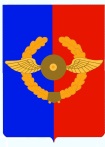 Российская ФедерацияИркутская областьУсольское районное муниципальное образованиеД У М АГородского поселенияСреднинского муниципального образованиячетвертого созываР Е Ш Е Н И ЕОт 27.10.2021г.                                                                                          № 156р.п. СреднийОб утверждении порядка выдвижения, внесения, обсуждения, рассмотрения инициативных проектов, а также проведения их конкурсного отбора в городском поселении Среднинского муниципального образованияВ соответствии со статьями 261, 561 Федерального закона от 6 октября 2003 года № 131-ФЗ «Об общих принципах организации местного самоуправления в Российской Федерации», статьями 14.4, 48 Устава городского поселения Среднинского муниципального образования, Дума городского поселения Среднинского муниципального образованияР Е Ш И Л А: 1. Утвердить прилагаемый порядок выдвижения, внесения, обсуждения, рассмотрения инициативных проектов, а также проведения их конкурсного отбора в городском поселении Среднинского муниципального образования.2. Настоящее решение вступает в силу после дня его официального опубликования.УТВЕРЖДЕНОрешением Думы городского поселения Среднинского муниципального образованияот 27.10.2021г. № 156Порядоквыдвижения, внесения, обсуждения, рассмотрения инициативных проектов, а также проведения их конкурсного отбора в городском поселении Среднинского муниципального образования)Глава 1. Общие положения1. Настоящий Порядок регулирует процедуру выдвижения инициативных проектов по реализации мероприятий, имеющих приоритетное значение для жителей городского поселения Среднинского муниципального образования (далее – муниципальное образование) или его части, по решению вопросов местного значения или иных вопросов, право решения которых предоставлено органам местного самоуправления муниципального образования (далее – инициативные проекты), их внесения в администрацию городского поселения Среднинского муниципального образования (далее – Администрация), случаи и формы обсуждения инициативных проектов, процедуру их рассмотрения и проведения их конкурсного отбора в муниципальном образовании.2. Инициативные проекты могут реализовываться на всей территории муниципального образования или на части территории муниципального образования, порядок определения которой устанавливается нормативным правовым актом городского поселения Среднинского муниципального образования (далее – Дума).3. В отношении инициативных проектов, выдвигаемых для получения финансовой поддержки за счет межбюджетных трансфертов из областного бюджета, требования, предусмотренные пунктами 12–16, 33, 35–40, а также главой 7 настоящего Порядка, не применяются.Глава 2. Выдвижение инициативного проекта4. С инициативой о выдвижении инициативного проекта вправе выступить:1) инициативная группа численностью не менее 10 граждан, достигших шестнадцатилетнего возраста и проживающих на территории муниципального образования (далее – инициативная группа граждан);2) органы территориального общественного самоуправления;3) общественные объединения или их структурные подразделения, осуществляющие деятельность на территории муниципального образования;4) юридические лица и (или) индивидуальные предприниматели, осуществляющие деятельность на территории муниципального образования.5. Инициатива выдвижения инициативного проекта оформляется в форме письменного документа, содержащего сведения о выдвигаемом инициативном проекте, предусмотренные главой 3 настоящего Порядка, с учетом требований, предусмотренных пунктами 6–10 настоящего Порядка.6. В случае выдвижения инициативного проекта инициативной группой граждан письменный документ, предусмотренный пунктом 5 настоящего Порядка, собственноручно подписывается каждым членом инициативной группы с указанием следующих сведений о нем: фамилия, имя, отчество (последнее – при наличии), дата рождения, адрес места жительства.7. В случае выдвижения инициативного проекта органом территориального общественного самоуправления письменный документ, предусмотренный пунктом 5 настоящего Порядка, подписывается в соответствии с уставом территориального общественного самоуправления органом (руководителем органа) территориального общественного самоуправления с проставлением печати территориального общественного самоуправления (при наличии).8. В случае выдвижения инициативного проекта общественным объединением или его структурным подразделением, осуществляющими деятельность на территории муниципального образования, письменный документ, предусмотренный пунктом 5 настоящего Порядка, должен содержать полное наименование общественного объединения или его структурного подразделения и должен быть подписан в соответствии с уставом общественного объединения руководителем постоянно действующего руководящего органа общественного объединения или его структурного подразделения с проставлением печати общественного объединения или его структурного подразделения (при наличии).Общественное объединение, в отношении которого осуществлена государственная регистрация, выдвигающее инициативный проект, к письменному документу, предусмотренному пунктом 5 настоящего Порядка, прикладывает копию свидетельства о государственной регистрации соответствующего общественного объединения. Структурное подразделение общественного объединения, в отношении которого осуществлена государственная регистрация и выдвигающее инициативный проект, прикладывает также копию свидетельства о своей государственной регистрации. Общественное объединение, в отношении которого не осуществлена государственная регистрация, или его структурное подразделение, выдвигающие инициативный проект, к письменному документу, предусмотренному пунктом 5 настоящего Порядка, прикладывают копию своего устава, заверенную руководителем постоянно действующего руководящего органа общественного объединения или его структурного подразделения.9.  В случае выдвижения инициативного проекта юридическим лицом, осуществляющим деятельность на территории муниципального образования (за исключением лиц, предусмотренных подпунктами 2, 3 пункта 4 настоящего Порядка), письменный документ, предусмотренный пунктом 5 настоящего Порядка, должен содержать полное наименование юридического лица, его индивидуальный номер налогоплательщика и должен быть подписан в соответствии с учредительными документами юридического лица органом (руководителем органа) юридического лица с проставлением печати юридического лица (при наличии).10. В случае выдвижения инициативного проекта индивидуальным предпринимателем, осуществляющим деятельность на территории муниципального образования, письменный документ, предусмотренный пунктом 5 настоящего Порядка, должен содержать фамилию, имя, отчество (последнее – при наличии), индивидуальный номер налогоплательщика соответствующего индивидуального предпринимателя и должен быть собственноручно им подписан.11. Инициатор инициативного проекта, предусмотренный пунктом 4 настоящего Порядка (далее – инициатор инициативного проекта), в целях участия в организации обсуждения, внесения, рассмотрения, конкурного отбора инициативных проектов вправе определить своего представителя (своих представителей). В этом случае к письменному документу, предусмотренному пунктом 5 настоящего Порядка, инициатором инициативного проекта прилагается перечень своих представителей с указанием следующих сведений о каждом представителе: фамилия, имя, отчество (последнее – при наличии), дата рождения, адрес места жительства, предпочитаемый способ связи с представителем, а также с собственноручной подписью каждого представителя о согласии осуществлять соответствующие функции.Инициатор инициативного проекта в любое время до окончания рассмотрения инициативного проекта Администрацией вправе уведомить Администрацию, а в случае обсуждения инициативного проекта в целях его поддержки в форме назначения и проведения собрания или конференции граждан либо в форме опроса граждан – также Думу о внесении изменений в перечень своих представителей путем направления в соответствующий орган местного самоуправления нового перечня представителей, оформленного в соответствии с требованиями абзаца первого настоящего пункта.Глава 3. Требования к содержанию инициативного проекта12. Инициативный проект должен содержать следующие сведения:1) описание проблемы, решение которой имеет приоритетное значение для жителей муниципального образования или его части;2) обоснование предложений по решению указанной проблемы;3) описание ожидаемого результата (ожидаемых результатов) реализации инициативного проекта;4) предварительный расчет необходимых расходов на реализацию инициативного проекта;5) планируемые сроки реализации инициативного проекта;6) сведения о планируемом (возможном) финансовом, имущественном и (или) трудовом участии заинтересованных лиц в реализации данного проекта;7) указание на объем средств местного бюджета в случае, если предполагается использование этих средств на реализацию инициативного проекта, за исключением планируемого объема инициативных платежей;8) указание на территорию муниципального образования или его часть, в границах которой будет реализовываться инициативный проект, в соответствии с порядком, установленным нормативным правовым актом Думы.13. Обоснование предложений по решению проблемы, решение которой имеет приоритетное значение для жителей муниципального образования или его части, предусмотренное подпунктом 2 пункта 12 настоящего Порядка, должно содержать следующую информацию:1) указание на вопрос местного значения, решаемый органами местного самоуправления муниципального образования, и (или) на право на решение вопросов, не отнесенного к вопросам местного значения муниципального образования, в соответствии со статьями 14, 14.1 Федерального закона от 6 октября 2003 года № 131-ФЗ «Об общих принципах организации местного самоуправления в Российской Федерации», в связи с которым (которыми) выдвигается инициативный проект;2)  обоснование способов и средств решения соответствующей проблемы, которые могут (должны) быть применены при реализации инициативного проекта.14. В случае если планируемые сроки реализации инициативного проекта выходят за рамки одного финансового года, информация, предусмотренная подпунктами 4, 7 пункта 12 настоящего Порядка, включается в инициативный проект в общей сумме, а также с разделением на соответствующие финансовые периоды в рамках планируемых сроков реализации инициативного проекта.15. В случае если реализация инициативного проекта предлагается на части территории муниципального образования, в инициативный проект включается обоснование части (частей) муниципального образования, на которой (на которых) предлагается реализация инициативного проекта.16. Инициативный проект может содержать помимо сведений, предусмотренных пунктом 12 настоящего Порядка, любые иные сведения (включая иллюстративные материалы), которые по мнению инициатора инициативного проекта раскрывают цели, порядок, средства реализации и (или) иные особенности инициативного проекта.17. Содержание инициативного проекта после выдвижения соответствующей инициативы в соответствии с главой 2 настоящего Порядка не может быть изменено, за исключением случая совместной доработки инициативного проекта в порядке, предусмотренном пунктами 38, 39 настоящего Порядка.Глава 4. Обсуждение инициативного проекта в целях его поддержки18. Инициативный проект до его внесения в Администрацию подлежит рассмотрению на собрании или конференции граждан, в том числе на собрании или конференции граждан по вопросам осуществления территориального общественного самоуправления, либо вынесению на опрос граждан.19. Участие населения муниципального образования в формах, предусмотренных пунктом 18 настоящего Порядка, осуществляется в целях обсуждения инициативного проекта, определения его соответствия интересам жителей муниципального образования или его части, целесообразности реализации инициативного проекта, а также принятия решения о поддержке инициативного проекта.20. Инициатор инициативного проекта выбирает организационную форму (формы), в которой (в которых) может быть обсужден и поддержан инициативный проект, самостоятельно из числа предусмотренных пунктом 18 настоящего Порядка.21. Порядок назначения и проведения собрания или конференции граждан (за исключением собрания или конференции граждан по вопросам осуществления территориального общественного самоуправления), в целях, предусмотренных пунктом 19 настоящего Порядка, определяется Уставом городского поселения Среднинского муниципального образования и нормативными правовыми актами Думы.На собрании или конференции граждан может быть принято решение об определении лиц, которые вправе осуществлять общественный контроль за реализацией инициативного проекта.22. Порядок назначения и проведения собрания или конференции граждан по вопросам осуществления территориального общественного самоуправления, в целях, предусмотренных пунктом 19 настоящего Порядка, определяется уставом территориального общественного самоуправления.На собрании или конференции граждан по вопросам осуществления территориального общественного самоуправления может быть принято решение об определении лиц, которые вправе осуществлять общественный контроль за реализацией инициативного проекта.23. Порядок назначения и проведения опроса граждан в целях, предусмотренных пунктом 19 настоящего Порядка, определяется Уставом городского поселения Среднинского муниципального образования и нормативными правовыми актами Думы в соответствии с Законом Иркутской области от 2 марта 2016 года № 7-ОЗ «Об основах назначения и проведения опроса граждан в муниципальных образованиях Иркутской области».При проведении опроса граждан инициативный проект считается поддержанным гражданами, если в поддержку инициативного проекта подали свои голоса не менее половины граждан, принявших участие в голосовании, если иное не установлено правовыми актами Думы.24. Граждане принимают решение о поддержке инициативного проекта или об отказе в такой поддержке свободно и добровольно.При выявлении мнения граждан по вопросу о поддержке конкретного инициативного проекта гражданин вправе поддержать этот инициативный проект в различных формах, но не более одного раза в каждой соответствующей форме, предусмотренной пунктом 18 настоящего Порядка.Глава 5. Внесение инициативного проекта25. В случае если в результате обсуждения в порядке, предусмотренном главой 4 настоящего Порядка, инициативный проект был поддержан гражданами, в Администрацию инициатором инициативного проекта представляются (направляются) следующие документы:1) инициативный проект в форме письменного документа, предусмотренного пунктом 5 настоящего Порядка;2) документы, прилагаемые к инициативному проекту в соответствии с абзацем вторым пункта 8 настоящего Порядка (в случае если инициатором инициативного проекта является общественное объединение или его структурное подразделение);3) перечень представителей инициатора инициативного проекта, предусмотренный абзацем первым пункта 11 настоящего Порядка (при наличии);4) протокол собрания или конференции граждан, и (или) результаты опроса граждан, подтверждающие поддержку инициативного проекта жителями муниципального образования или его части;5) документ, содержащий указание на предпочитаемый способ (способы) связи с инициатором инициативного проекта или его представителем (через организации почтовой связи, по адресу электронной почты или иным способом).26. Документы, предусмотренные пунктом 25 настоящего Порядка, представляются (направляются) в Администрацию одним из следующих способов:1) лично инициатором инициативного проекта (в том числе лично одним из членов инициативной группы граждан, предусмотренной подпунктом 1 пункта 4 настоящего Порядка) либо его представителем (представителями), уполномоченным (уполномоченными) в порядке, предусмотренным пунктом 11 настоящего Порядка;2) через организации почтовой связи.27. Днем внесения в Администрацию инициативного проекта признается день регистрации в Администрации поступивших документов, предусмотренных пунктом 25 настоящего Порядка, при условии соблюдения следующих условий:1) выдвижение инициативного проекта лицом (органом, организацией, группой граждан), которые в соответствии с пунктом 4 настоящего Порядка вправе быть инициаторами инициативного проекта;2) полнота комплекта документов, предусмотренного пунктом 25 настоящего Порядка;3) соблюдение требований к содержанию документов, предусмотренных статьей 26.1 Федерального закона от 6 октября 2003 года № 131-ФЗ «Об общих принципах организации местного самоуправления в Российской Федерации», пунктами 5–15 настоящего Порядка.28. После регистрации поступления документов, предусмотренных пунктом 25 настоящего Порядка, Администрация:1) выдает лицу, представившему указанные документы способом, предусмотренным подпунктом 1 пункта 26 настоящего Порядка, подтверждение об их приеме, не позднее 15 минут после представления документов;2) направляет почтовой связью лицу, направившему указанные документы способом, предусмотренным подпунктом 2 пункта 26 настоящего Порядка, подтверждение об их приеме не позднее рабочего дня, следующего за днем поступления документов.29. Администрация рассматривает документы, предусмотренные пунктом 25 настоящего Порядка, на предмет соблюдения условий, предусмотренных подпунктами 1–3 пункта 27 настоящего Порядка, и в течение трех рабочих дней со дня регистрации поступления инициативного проекта принимает решение о принятии инициативного проекта рассмотрению или об отказе в принятии инициативного проекта к рассмотрению.30. В случае принятия решения об отказе в принятии инициативного проекта к рассмотрению Администрация направляет инициатору инициативного проекта уведомление о принятии указанного решения, в котором должно содержаться указание на основание (основания) для его принятия, через организации почтовой связи, по адресу электронной почты или иным способом, указанным инициатором инициативного проекта (его представителем) в документе, предусмотренном в подпункте 5 пункта 25 настоящего Порядка, а если такой документ отсутствует – через организации почтовой связи по адресу места жительства (места нахождения) инициатора инициативного проекта.31. В случае принятия решения о принятии инициативного проекта к рассмотрению Администрация в течение трех рабочих дней со дня внесения инициативного проекта опубликовывает (обнародует), а также размещает на официальном сайте муниципального образования в информационно-телекоммуникационной сети «Интернет» по адресу admsred.ru (далее – официальный сайт) информацию, предусмотренную пунктом 32 настоящего Порядка. 32. Опубликованию (обнародованию), а также размещению на официальном сайте подлежит следующая информация:1) сведения об инициативном проекте, указанные в пункте 12 настоящего Порядка;2) сведения об инициаторе инициативного проекта (без указания дат рождения, адресов места жительства и иных персональных данных граждан, за исключением их фамилий, имен, отчеств);3) информация о возможности представления в Администрацию жителями муниципального образования, достигшими шестнадцатилетнего возраста, своих замечаний и (или) предложений по инициативному проекту с указанием:а) срока представления замечаний и (или) предложений, который не может составлять менее пяти рабочих дней со дня опубликования (обнародования), размещения на официальном сайте;б) способов представления указанных замечаний и (или) предложений;в) требований к составу сведений о гражданине, направившем замечания и (или) предложения, которые должны быть указаны в соответствующем сообщении гражданина.Глава 6. Рассмотрение инициативного проекта33. Инициативный проект подлежит обязательному рассмотрению Администрацией в течение 30 календарных дней со дня его внесения.34. Администрация не позднее 15 календарных дней со дня внесения инициативного проекта:1) проверяет соблюдение установленного Федеральным законом от 6 октября 2003 года № 131-ФЗ «Об общих принципах организации местного самоуправления в Российской Федерации» и настоящим Порядком (в случае если инициативный проект выдвигается для получения финансовой поддержки за счет межбюджетных трансфертов из областного бюджета – законом Иркутской области и (или) иным нормативным правовым актом Иркутской области) порядка внесения инициативного проекта и его рассмотрения, в том числе соблюдение требований:а) к территории, на которой предполагается реализация инициативного проекта, предусмотренных в соответствии с пунктом 2 настоящего Порядка;б) к инициатору инициативного проекта, предусмотренных пунктом 4 настоящего Порядка;в) к порядку проведения и результатам собрания или конференции граждан (в том числе собрания или конференции граждан по вопросам осуществления территориального общественного самоуправления), опроса граждан, проведенным в целях, предусмотренных пунктом 19 настоящего Порядка;2) проверяет соответствие инициативного проекта требованиям федеральных законов и иных нормативных правовых актов Российской Федерации, законов и иных нормативных правовых актов Иркутской области, Уставу городского поселения Среднинского муниципального образования;3) устанавливает наличие у органов местного самоуправления муниципального образования необходимых для реализации инициативного проекта полномочий и прав;4) устанавливает наличие средств местного бюджета в объеме средств, необходимом для реализации инициативного проекта, источником формирования которых не являются инициативные платежи (применительно к каждому финансовому периоду в рамках планируемых сроков реализации инициативного проекта);5) устанавливает наличие возможностей решения описанной в инициативном проекте проблемы более эффективным способом;6) устанавливает наличие иных инициативных проектов (в том числе с описанием аналогичных по содержанию приоритетных проблем), внесенных в Администрацию и рассмотрение которых не завершено;7) определяет, относится ли инициативный проект к числу инициативных проектов, которые выдвигаются для получения финансовой поддержки за счет межбюджетных трансфертов из областного бюджета;8) рассматривает предложения и (или) замечания, поступившие от жителей муниципального образования в соответствии с подпунктом 3 пункта 32 настоящего Порядка.35. В случае выявления двух или более инициативных проектов (в том числе с описанием аналогичных по содержанию приоритетных проблем), внесенных в Администрацию, в отношении которых отсутствуют обстоятельства, предусмотренные пунктами 1–4 части 7 статьи 26.1 Федерального закона от 6 октября 2003 года № 131-ФЗ «Об общих принципах организации местного самоуправления в Российской Федерации»  и рассмотрение которых не завершено (за исключением инициативных проектов, которые выдвигаются для получения финансовой поддержки за счет межбюджетных трансфертов из областного бюджета), Администрация обязана назначить и провести конкурсный отбор соответствующих инициативных проектов в порядке, предусмотренном главой 7 настоящего Порядка.36. По окончании проверки, предусмотренной пунктом 34 настоящего Порядка, а в случае, предусмотренном пунктом 35 настоящего Порядка, – по результатам конкурсного отбора, но не позднее срока, предусмотренного пунктом 33 настоящего Порядка, Администрация принимает в форме правового акта Администрации одно из следующих решений:1) поддержать инициативный проект и продолжить работу над ним в пределах бюджетных ассигнований, предусмотренных решением о местном бюджете, на соответствующие цели и (или) в соответствии с порядком составления и рассмотрения проекта местного бюджета (внесения изменений в решение о местном бюджете);2) отказать в поддержке инициативного проекта и вернуть его инициатору инициативного проекта с указанием причин отказа в поддержке инициативного проекта.37.  Администрация принимает решение об отказе в поддержке инициативного проекта в одном из следующих случаев:1) несоблюдение установленного Федеральным законом от 6 октября 2003 года № 131-ФЗ «Об общих принципах организации местного самоуправления в Российской Федерации», настоящим Порядком порядка внесения инициативного проекта и его рассмотрения;2) несоответствие инициативного проекта требованиям федеральных законов и иных нормативных правовых актов Российской Федерации, законов и иных нормативных правовых актов Иркутской области, Уставу городского поселения Среднинского муниципального образования;3) невозможность реализации инициативного проекта ввиду отсутствия у органов местного самоуправления муниципального образования необходимых полномочий и прав;4) отсутствие средств местного бюджета в объеме средств, необходимом для реализации инициативного проекта, источником формирования которых не являются инициативные платежи;5) наличие возможности решения описанной в инициативном проекте проблемы более эффективным способом;6) признание инициативного проекта не прошедшим конкурсный отбор.38.  В случае принятия решения об отказе в поддержке инициативного проекта и его возврате инициатору инициативного проекта рассмотрение инициативного проекта Администрацией считается завершенным. При этом Администрация вправе, а в случае, предусмотренном подпунктом 5 пункта 37 настоящего Порядка, обязана предложить инициатору инициативного проекта совместно доработать инициативный проект, а также рекомендовать представить его на рассмотрение органа местного самоуправления иного муниципального образования или государственного органа в соответствии с их компетенцией.39. В случае если Администрация в соответствии с пунктом 38 настоящего Порядка принимает решение предложить инициатору инициативного проекта совместно доработать инициативный проект, Администрация:1) направляет инициатору инициативного проекта и (или) его представителю (представителям) соответствующее предложение через организации почтовой связи, по адресу электронной почты или иным способом, указанным инициатором инициативного проекта (его представителем) в документе, предусмотренном в подпункте 5 пункта 25 настоящего Порядка;2) определяет срок, в течение которого предлагается осуществить совместную доработку инициативного проекта, который не может быть менее одного и более трех месяцев со дня направления соответствующего предложения;3) определяет должностных лиц Администрации, на которые возлагается участие в совместной доработке инициативного проекта.40. После доработки инициативный проект может быть повторно внесен на рассмотрение Администрации в порядке, предусмотренном настоящим Порядком.41. Информация о результатах рассмотрения инициативного проекта опубликовывается (обнародуется), а также подлежит размещению на официальном сайте Администрацией в течение трех рабочих дней со дня принятия в отношении инициативного проекта решений, предусмотренных пунктом 36 настоящего Порядка. Глава 7. Порядок проведения конкурсного отбораинициативных проектов42. Решение о назначении конкурсного отбора принимается в форме правового акта Администрации и должно содержать:1) перечень инициативных проектов с указанием их инициаторов, среди которых осуществляется конкурсный отбор;2) дату проведения конкурсного отбора, которая не может быть позднее 30 календарных дней со дня внесения инициативного проекта, внесенного раньше иных инициативных проектов, по которым проводится конкурсный отбор, а также место и время проведения конкурсного отбора.43. О назначении конкурсного отбора, а также о обстоятельствах, предусмотренных подпунктами 1 и 2 пункта 42 настоящего Порядка, Администрация обязана уведомить инициатора каждого из соответствующих инициативных проектов и (или) представителя (представителей) инициаторов указанных инициативных проектов.44. Проведение конкурсного отбора организуется Администрацией с участием коллегиального органа (комиссии), порядок формирования и деятельности которого определяется нормативным правовым актом Думы и персональный состав которого формируется правовым актом Администрации с учетом требований части 12 статьи 261 Федерального закона от 6 октября 2003 года № 131-ФЗ «Об общих принципах организации местного самоуправления в Российской Федерации».45. Конкурсный отбор проводится с участием инициаторов инициативных проектов, включенных в перечень, предусмотренный подпунктом 1 пункта 42 настоящего Порядка, и их представителей. Указанным лицам при проведении конкурсного отбора должна быть обеспечена возможность изложения своих позиций по каждому из инициативных проектов, участвующих в конкурсном отборе.В обсуждении инициативных проектов вправе принимать участие также жители муниципального образования, должностные лица государственных органов, органов местного самоуправления в порядке, предусмотренном нормативным правовым актом Думы.46. При проведении конкурсного отбора инициативных проектов применяются следующие критерии:1) инициативный проект решает проблему, имеющую наиболее приоритетное значение для жителей муниципального образования;2) инициативный проект пользуется наибольшей поддержкой жителей муниципального образования;3) реализация инициативного проекта требует меньшего объема средств местного бюджета;4) реализация инициативного проекта требует меньшего объема средств инициативных платежей;5) инициативный проект имеет более короткие сроки реализации.47. Прошедшим конкурсный отбор объявляется один инициативный проект из числа участвующих в конкурсном отборе, который наилучшим образом соответствует критериям конкурсного отбора, если иное не предусмотрено пунктом 48 настоящего Порядка.48. По решению коллегиального органа (комиссии), предусмотренного пунктом 44 настоящего Порядка, прошедшими конкурсный отбор могут быть объявлены все или несколько инициативных проектов из числа участвующих в конкурсном отборе при условии одновременного соблюдения следующих требований:1) инициативные проекты, которые объявлены прошедшими конкурсный отбор, лучшим образом соответствуют критериям конкурсного отбора, чем инициативные проекты, которые объявлены не прошедшими конкурсный отбор (если таковые имеются);2) инициативные проекты, которые объявлены прошедшими конкурсный отбор, по своим целям, способам и средствам решения соответствующей проблемы, срокам реализации, иным особенностям допускают совместную реализацию;3) суммарный объем средств местного бюджета, необходимый для реализации инициативных проектов, которые объявлены прошедшими конкурсный отбор, а также инициативных проектов, в отношении которых ранее Администрацией было принято решение, предусмотренное подпунктом 1 пункта 36 настоящего Порядка, в каждом финансовом периоде не превышает бюджетных ассигнований, предусмотренных решением о местном бюджете на соответствующие цели в том же финансовом периоде.49. Администрация в течение трех рабочих дней со дня проведения конкурсного отбора опубликовывает (обнародует), а также размещает на официальном сайте информацию о его результатах.Председатель Думы городского поселения Среднинского муниципального образования                             Е.Ю. ЕвсеевГлава Среднинского городского поселения Усольского муниципального района                                           М.А. Семёнова